Консультация для родителей«В РУКАХ ЧЕЛОВЕКА БОГАТСТВО РОДНОЙ ЗЕМЛИ. 
ПОМНИТЕ ОБ ЭТОМ!»Под экологическим воспитанием понимают воспитание любви к природе. Действительно, это важная составляющая часть воспитательного процесса, но нередко приёмы, которыми воспитывают такую любовь, очень сомнительны. Например, с этой целью дома содержат диких животных или без должного ухода домашних животных, которые болеют и даже умирают на глазах у детей. И дети привыкают не замечать их мучений. Часто во время летних прогулок родители предлагают собирать цветы, ловить бабочек, стрекоз или других насекомых. Такие занятия становятся постоянной летней забавой ребят. Они отрывают насекомым крылья, лапки или же вовсе растаптывают свою жертву ногой. Таким образом, такие воспитательные мероприятия учат детей не любить, а уничтожать живое, причём довольно жестоко.Одна из задач экологического воспитания – формирование у ребёнка представления о человеке не как о хозяине, покорителе природы, а как о части природы, зависящей от неё. Стремитесь искоренять в детях потребительское отношение к природе.Мы, взрослые, не можем чувствовать себя непричастными к современным проблемам нашего общества. Взрослые, которые повинны в экологических бедах, когда-то тоже были детьми. Досадно, что нельзя не признать: это мы не так воспитали.Успешно заниматься экологическим воспитанием можно только тогда, когда точно знаешь, что под этим подразумевается.Экологическое воспитание детей – прежде всего воспитание человечности, т.е. доброты, ответственного отношения к природе, и к людям, которые живут рядом, к потомкам, которым надо оставить Землю пригодной для полноценной жизни. Экологическое воспитание должно учить детей понимать себя и всё, что происходит вокруг. Нужно учить ребят правильно вести себя в природе и среди людей.Воспитательные задачи осложняются иногда и тем, что дети часто видят, как взрослые нарушают элементарные нормы общения друг с другом и природой. Вероятно, в таких случаях необходимо говорить: хотя они и взрослые, а не знают, что нельзя разговаривать грубо, оставлять мусор в местах отдыха, бросать мусор на ходу, вырезать надписи на стволах деревьев, обижать бездомных животных.Запомните правила!Находясь в природе, нельзя срывать растения для букетов. Букеты можно составлять из тех растений, выращенные  человеком.Собирать лекарственные растения можно только в тех местах, где их много.  В природе, особенно в лесу, нужно стараться ходить по тропинкам, чтобы растения не погибли от вытаптывания. Охранять надо не только редкие, но и другие, даже самые обычные растения. Нельзя подходить близко к гнёздам птиц. По твоим следам гнёзда могут отыскать и разорить хищники. Если случайно окажешься возле гнезда, не прикасайся к нему, сразу уходи. Иначе птицы - родители могут совсем покинуть гнездо.Если у тебя есть собака, не бери её с собой в лес. Она легко может поймать нелетающих птенцов и беспомощных детёнышей зверей.Не лови и не уноси домой здоровых птенцов птиц и детёнышей зверей. В природе о них позаботятся взрослые животные.НЕ ЗАБЫВАЙТЕ о том, что растения дают убежище животным. Оберегайте травы, кусты, деревья, вы помогаете зверям, птицам, насекомым, которые укрываются в их зарослях.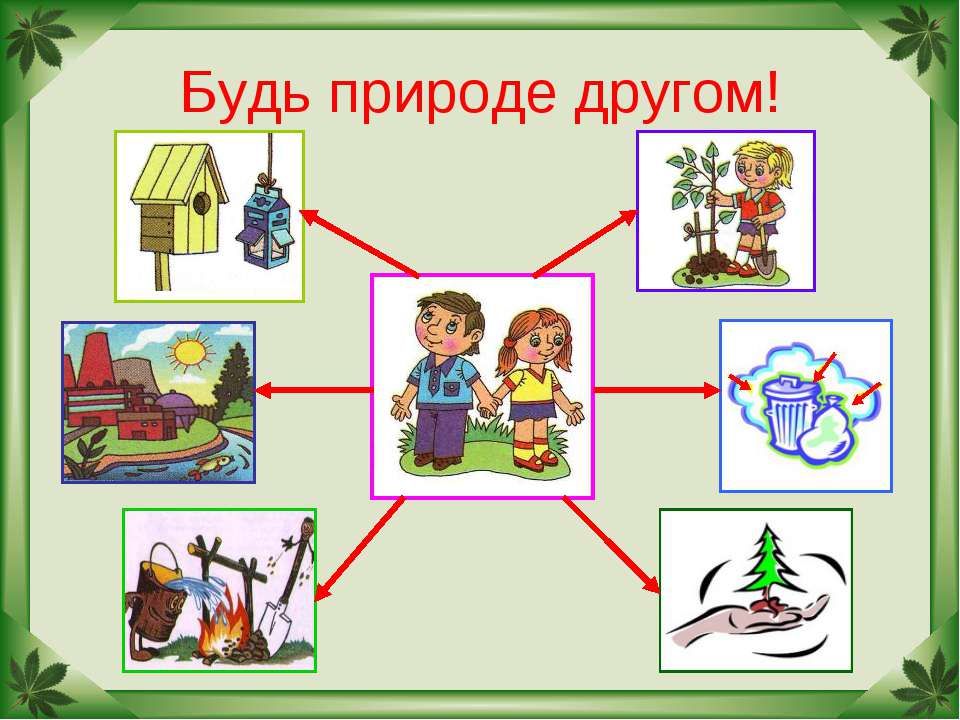 